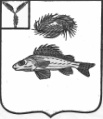 СОВЕТДЕКАБРИСТСКОГО МУНИЦИПАЛЬНОГО ОБРАЗОВАНИЯЕРШОВСКОГО РАЙОНА САРАТОВСКОЙ ОБЛАСТИРЕШЕНИЕот 07.04.2017 г.								№ 13-45О внесении изменений и дополнений в решение Совета Декабристского муниципального образования от 01.03.2016 г. № 39-93 «О порядке представления лицами, замещающими муниципальные должности в Совете Декабристского муниципального образования Ершовского района Саратовской области  сведений о доходах и расходах, проверки достоверности сведений о доходах и их полноты и соблюдения ограничений, запретов и обязанностей, установленных законодательством Российской Федерации и порядке размещения сведений о доходах, расходах в информационно-телекоммуникационной сети «Интернет»В соответствии с Федеральным законом от 25.12.2008 г. № 273-ФЗ «О противодействии коррупции», Федеральным законом от 03.12.2012 г. № 230-ФЗ «О контроле за соответствием расходов лиц, замещающих государственные должности, и иных лиц их доходам», руководствуясь Уставом Декабристского муниципального образования, Совет Декабристского муниципального образованияРЕШИЛ:	1. Внести в решение Совета Декабристского муниципального образования Ершовского муниципального района от 01.03.2016 г. № 39-93 «О порядке представления лицами, замещающими муниципальные должности в Совете Декабристского муниципального образования Ершовского района Саратовской области  сведений о доходах и расходах, проверки достоверности сведений о доходах и их полноты и соблюдения ограничений, запретов и обязанностей, установленных законодательством Российской Федерации и порядке размещения сведений о доходах, расходах в информационно-телекоммуникационной сети "Интернет" следующие изменения:1.1.в пункте 2.5 Положения о порядке представления лицами сведений о доходах и расходах, замещающими муниципальные должности в Декабристском МО сведений, проверки достоверности доходов и их полноты и соблюдения ограничений, запретов и обязанностей, установленных законодательством Российской Федерации слова «и несовершеннолетних детей» исключить;1.2. пункт 2.1.2 Порядка создания и работы Комиссии Декабристского муниципального образования по контролю за достоверностью и полнотой сведений о доходах, об имуществе и обязательствах имущественного характера, представляемых лицами, замещающими муниципальные должности (далее – Порядок) исключить;1.3. дополнить подпункт «а» пункта 3.3 Порядка словами «должностными лицами органов местного самоуправления;»;1.4. дополнить Порядок пунктом 3.7.6 следующего содержания:«3.7.6 осуществлять анализ сведений, представленных лицом, замещающим муниципальную должность, в соответствии с законодательством Российской Федерации о противодействии коррупции»;1.5. дополнить Порядок пунктом 3.8.7 следующего содержания:«3.8.7 идентификационный номер налогоплательщика (в случае направления запроса в налоговые органы Российской Федерации)»;1.6. дополнить Порядок пунктом 3.8.8 следующего содержания:«3.8.8. другие необходимые сведения».1.7. Дополнить Порядок пунктом 3.9.3 следующего содержания:«3.9.3. лицо, замещающее муниципальную должность, вправе:а) давать пояснения в письменной форме: в ходе проверки; по вопросам, указанным в пункте 3.9.2 настоящего Положения; по результатам проверки;б) представлять дополнительные материалы и давать по ним пояснения в письменной форме;в) обращаться в Комиссию с подлежащим удовлетворению ходатайством о проведении с ним беседы по вопросам, указанным в пункте 3.9.2 настоящего Положения.Все пояснения приобщаются к материалам проверки».1.8. пункт 3.18 Порядка после слов «Материалы проверки» дополнить словами «и копии справок»;1.9. дополнить Порядок пунктом 3.19 следующего содержания:«3.19 Подлинники справок о доходах, об имуществе и обязательствах имущественного характера, по окончании календарного года направляются в администрацию Декабристского муниципального образования для приобщения к личным делам».1.10. в пунктах 1-3, 5 Порядка размещения сведений об источниках получения средств, за счет которых совершена сделка, представленных лицами, замещающими муниципальные должности в Декабристском муниципальном образовании Ершовского района Саратовской области и членов их семей в информационно-телекоммуникационной сети "Интернет" и представления этих сведений общероссийским средствам массовой информации для опубликования (далее - Порядка размещения) слова «на официальном сайте Декабристского муниципального образования» заменить словами «на официальном сайте администрации Ершовского муниципального района»;1.11. в пунктах 1,2,4,5 Порядка размещения слова «по адресу: www new.sarmo.ru» исключить.2. Разместить настоящее решение на официальном сайте администрации Ершовского муниципального образования в информационно-телекоммуникационной сети «Интернет».Глава Декабристского муниципального образования					М.А. Полещук